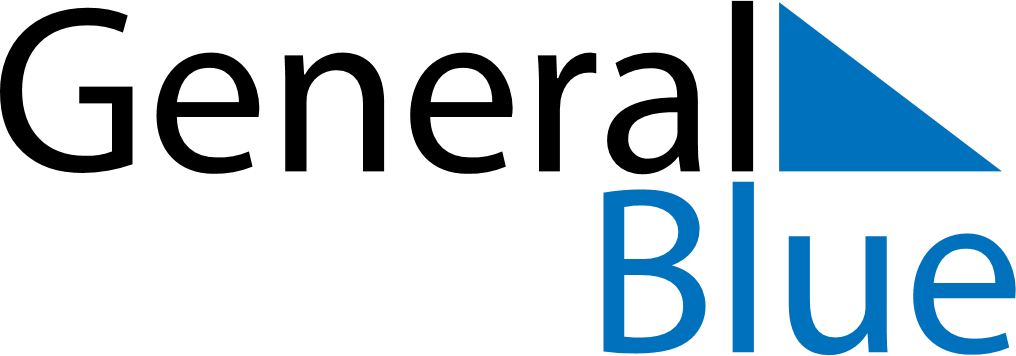 December 2018December 2018December 2018December 2018December 2018December 2018BahrainBahrainBahrainBahrainBahrainBahrainSundayMondayTuesdayWednesdayThursdayFridaySaturday12345678910111213141516171819202122National DayAccession Day232425262728293031NOTES